PRESS RELEASE (No. 466) 1st August 2017	FOR IMMEDIATE RELEASENew range of ultra-low voltage clock oscillators from IQDIQD has launched a new range of market leading ultra-low voltage CMOS based clock oscillators available at 0.9V, 1.2V and 1.5V. These oscillators are ideal for use in designs where improved battery life is critical including body cameras for security services, digital cameras, personal navigation devices (PND), portable audio players, portable test equipment, USB Interface, WLAN and wearable applications. Designated as the IQXO-691 series, the new oscillators are available with a frequency stability of either ±20ppm over an operating temperature range of -20 to 70 degrees C or ±25ppm over -40 to 85 degrees C. Housed in hermetically sealed ceramic packages, four sizes are available: 2.5 x 2.0mm, 3.2 x 2.5mm, 5.0 x 3.2mm and 7.0 x 5.0mm. Frequencies can be specified in the range 10MHz to 50MHz and offer a start-up time of 10ms and a rise and fall time of 7ns. All variants include a tri-state function on pin 1 as standard and packaging options are either ‘Tape and Reel’ or ‘Cut Tape’. A range of standard specifications are available from stock immediately either direct from IQD or via its extensive range of worldwide distributors. Data sheets and live stock availability can be viewed at www.iqdfrequencyproducts.com.###Notes for Editors:Backed by over 40 years’ experience in the manufacture of frequency products, IQD is a recognised market leader in the frequency control market. With active customers in over 60 countries, IQD offers one of the most comprehensive frequency product ranges available, from low cost commercial grade product to that used in high reliability industrial, automotive and military grade applications including: Quartz Crystals, Clock Oscillators, AEC-Q200/TS16949 Crystals & Oscillators, VCXOs, TCXOs, OCXOs, GPS Disciplined OCXOs, and Rubidium Oscillators. Manufacturing capacity totals over 40 million units per month covering quantities from one off specials to multi-million unit orders. In addition, IQD offers customers a range of engineering support services including: application support, custom product design, sample development, electrical testing & screening, frequency/temperature testing, accelerated ageing, circuit characterisation and MTIE/TDEV testing. IQD’s products are specified by leading manufacturers in the aerospace, automotive, communications, computing, consumer, industrial, medical and military industries throughout the world. Our full range of products is available direct through our sales offices or via our extensive worldwide distribution and representative network. For more information, visit www.iqdfrequencyproducts.com.Further information: Carly Gray
IQD Frequency Products Ltd
T: +44 (0)1460 270200
E: Carly-Rose.Gray@iqdfrequencyproducts.com
W: www.iqdfrequencyproducts.comJoin us on:   facebook  -   Twitter  -   LinkedIn  Google Plus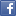 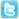 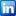 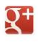 